                    Тел. (34753) 2-71-97, факс 2-71-98, E-mail: uprav_sikiaz@ufamts.ru,ОКПО 04281817, ОГРН 1020200625060, ИНН/КПП 0208000994/020801001КАРАР                                                                     П О С Т А Н О В Л Е Н И Я26 март  2019  й.                   №  11                  26 марта 2019 г.Об утверждении перечня муниципального имущества по предоставлению имущественной поддержки субъектам малого и среднего предпринимательстваВ соответствии с федеральным законом от 24 июля 2007 года №209-ФЗ «О развитии малого и среднего предпринимательства в Российской Федерации» и пункта 4.1 Постановления Российской Федерации от 21 августа 2010 года № 645,  Администрация сельского поселения Нижнесикиязовский         сельсовет муниципального  района  Балтачевский  район  Республики  Башкортостан ПОСТАНОВЛЯЕТ:1. Утвердить перечень муниципального имущества по предоставлению имущественной поддержки субъектам малого и среднего предпринимательства в сельском поселении Нижнесикиязовский сельсовет муниципального района Балтачевский район Республики Башкортостан согласно приложению 1 к настоящему постановлению.2. Управляющему  делами обеспечить публикацию на официальном сайте сельского поселения Нижнесикиязовский сельсовет муниципального района Балтачевский район Республики Башкортостан.3. Контроль за исполнением настоящего постановления оставляю за собой.И.о.главы  сельского поселенияНижнесикиязовский сельсоветМР Балтачевский  район РБ                    __________Ф.Н.Арсланов                                                                                                               Приложение                                                                              к постановлению Администрации                                                                       СП Нижнесикиязовский сельсовет МР                                                           Балтачевский   район РБ от 25.02.2019 г.№ 11ПЕРЕЧЕНЬмуниципального имущества по предоставлению имущественной поддержки субъектам малого и среднего предпринимательстваИ.о.главы СП   Нижнесикиязовский сельсовет:                          Ф.Н.Арсланов                                                          БАШҠОРТОСТАН РЕСПУБЛИКАҺЫБАЛТАС РАЙОНЫ МУНИЦИПАЛЬРАЙОНЫНЫҢ ТҮБӘН ҺИКЕЯҘ АУЫЛ ХАКИМИӘТЕ Үҙәк урамы, 26, Түбән Һикеяҙ, 452982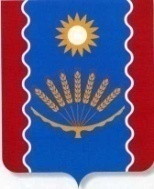 АДМИНИСТРАЦИЯ СЕЛЬСКОГО ПОСЕЛЕНИЯ НИЖНЕСИКИЯЗОВСКИЙ СЕЛЬСОВЕТМУНИЦИПАЛЬНОГО  РАЙОНА БАЛТАЧЕВСКИЙ  РАЙОН РЕСПУБЛИКИ  БАШКОРТОСТАНул.Центральная, 26, Нижнесикиязово, 452982№ п/пНаименование объекта (краткая характеристикаАдрес местоположенияГод постройкиОбщая площадь, кв.мБалансовая стоимость, руб.Остаточная стоимость, руб.1.Нежилое зданиеРБ, Балтачевский район, с.Нижнесикиязово ул.Центральная,351980721852800ИТОГО:ИТОГО:ИТОГО:ИТОГО:ИТОГО:1852800